Projet didactiqueProfesseur : Avramescu Norica MarianaNiveau : A2Domaine educationnel. Culture et civilisation.Thème:  Villes/Sites d’intétêt touristique et culturel Compétence(s) visé(es) : Compréhension écrite, Production écrite, Production oraleBut : Réviser le vocabulaire des vacances, savoir comprendre et utiliser ces unités lexicales dans des contextes pratiques de communication..Objectifs de la séance :a. Objectifs communicatifs :			1. Comprendre une offre touristique.			2. Renforcer leurs connaissances concernant le vocabulaire de vacances. 			3. Résoudre des exercices pour pratiquer les structures lexicales en question.			4. Manifester de l’initiative dans une interaction verbale.b. Objectifs linguistiques :			1. Fixer les connaissances lexico-grammaticales par des exercices.c. Objectifs culturels :     			 1. Découvrir de nouvelles villes et régions d’intérêt touristique et culturel de France.Méthodes et procédés :  la conversation, l’observation systématique, l’exercice oral et écrit.Supports utilisés : les  images, les fiches de travail, le tableau noir.Forme d’organisation : travail collectif, travail individuel, travail par groupeDurée de la classe : 1 séance de 50 minutesBibliographie :15_fiches_web_pdf		Rousseau, Pascale, Învață singur limba franceză,Ed. Niculescu, București, 2008Sitografie : http://cruises.thomascook.be/fr/d/-/cruise/Middellandse-Zee/Costa-Cruises/Costa-Fascinosa/2018-11-03	       https://www.leclercvoyages.com/vacances_eteDéroulement des activitésFiche élèveActivité 1 : Vrai ou Faux ?Activité 2 : Complétez la grille de compréhension :Activité 3 : -Que choisiriez-vous …. ? (Indiquez le numéro de l’annonce)Activité 4 : Un touriste content  a exprimé son avis concernant l’endroit visité. Pouvez-vous identifier la location ? Voici le message :<< Nous avons passé un excellent séjour dans le sud du Berry, région riche en histoire avec ses châteaux, ses monastères, ses ruines gallo-romaines... sans oublier une nature accueillante entre forêts et rivières ou canaux propices à la randonnée pédestre ou cycliste. Nous avons séjourné dans une location  très agréable,  bien rénové par les propriétaires, avec beaucoup de goût tout en respectant l'architecture d'origine. L'accueil fut chaleureux et plein d'attentions. >>Réponse : Document no. ________________________Activité 5 : Donnez à chacun des noms du groupe I, un adjectif du groupe II :Activité 6 : Trouve les antonymes pour les mots suivants :Beau ≠Petite ≠Accessible ≠Court ≠Extérieur ≠Autorisé ≠ Charmante ≠Activité 7 : Écris une carte postale à un(e) ami(e). Parle-lui de tes vacances passés dans l’un des  endroits proposés dans le document. Voici aussi un exemple pour t’aider dans ta démarche.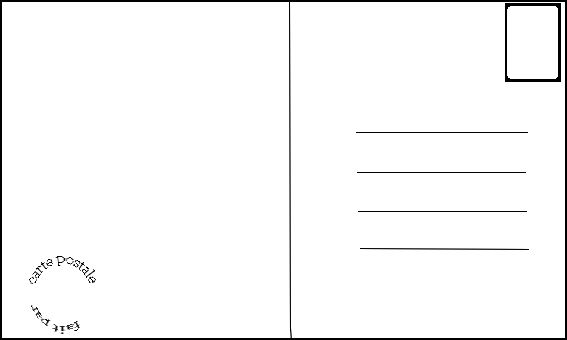 	Cher Julie,		Je suis bien arrivé chez ma tante.  Le voyage  a été un peu fatigant mais on a  vu plein de choses. Ici il fait beau. Avec  Claire, ma cousine,  on fait des promenades dans les champs et dans les bois. Ce week-end je vais visiter la ville.	Et toi ? Tes vacances se passent  bien ?J’attends de tes nouvelles,				Marie Phase/DuréeIntituléDéroulementTâches apprenantsTâches enseignantOrganisation de classeMatériel utiliséPhase 15 min.Mise en routePORemue - méninge autour du mot <<Vacances>>Les élèves proposent quelques mots appartenant au domaine énoncé. Ils passent au tableau pour les écrire.Ecrire au tableau le mot <<Vacances>> S’assurer de la correction des mots.FrontaleAucunPhase 25 min.Réalisation du sens/InteragirPODistribuer le document écrit. Lecture silencieuse des offres des vacancesChaque élève reçoit le document avec les destinations de vacances proposés et le type de logement.Questions sur le type et les particularités du document.-De quel document s’agit-il?- Où peut on trouver ces annonces?FrontaleAnnexe 1Phase 35  min.Approche  globale du documentCERépondre aux questions du type Vrai ou Faux.(Activité 1)Les élèves travaillent la première activité.Supervision ; intervention pour des explications supplémentaires éventuelles.Frontale/IndividuelleAnnexe 1Fiche élèvePhase 420 minCompréhension détaillée CEa) Faire l’activité 2 :Compléter la grille de compréhension. Mise en commun à l’oral.b) Faire l’activité 3 :Choisir la bonne destination pour les besoins de chaque touriste.c) Faire l’activité 4 :Identifier la destination touristique pour laquelle le touriste content a  exprimé son oppinion Les élèves vont remplir une grille de compréhension du document.Les élèves vont travailler l’activité.Lecture à haute voix du message et identification du lieu.Explication de la consigne. Supervision de l’activité.Explication de la consigne.Coordination de l’activité.Explication de la consigne.Coordination de l’activité.Travail individuel/ frontalAnnexe 1Fiche élèvePhase 55 min.Travail sur la grammaire et le vocabulairePOActivité 5 :Relier à chaque nom du Groupe I un adjectif convenable du Groupe II.Mise en communActivité 6 :Trouver les antonymes des mots de  la liste.Les élèves vont travailler les activités.Coordination de l’activité.Travail individuel/frontalFiche élèvePhase 68 min.RéemploiÉcrire une carte postale à un ami pour lui parler des vacances passés dans l’un des endroits proposés dans le document.Les élèves rédigent les cartes postales.Explication de la consigne.Fixer le temps.Travail en groupeFrontaleFiche élèvePhase 72 min.Devoir à la maisonAnnoncer le devoir : „<<Tu téléphones à l’agence de voyage pour t’informer sur les offres de vacances de l’été. >>Rédige le dialogue.Les élèves notent le devoir.Explications FrontaleAucunvraifaux1. Pour leur confort, l’hôtel offre aux visiteurs des services Spa.2. La croisière sur la Méditerranée dure deux semaines.3. Le Gîte de l’Auditoire permet l’accès des animaux.4. Les amateurs de randonnées à vélo peuvent choisir un séjour à Tauves.5. De grands acteurs de cinéma choisissent de passer  leurs vacances dans  l’atmosphère offerte par le bateau Costa Fascinosa.Détails de chaque logementTexte 1Texte 2Texte 3Texte 4Type d’hébergement Durée du séjourCoûts Localisation….si vous aimez la nature et vous aimez les endroits calmes.no._____________….si vous avez deux enfants et un chien.no._____________…si vous aimez le luxe.no._____________…si vous voulez faire la cuisine.no._____________…si vous ne voulez pas faire la cuisine.no._____________… si vous voulez passer vos vacances loin de l’agitation de la ville.no._____________…si vous n’avez pas beaucoup d’argent.no._____________…si vous rêvez d’un séjour avec une touche historique.no._____________Groupe IGroupe IIune régionexotiqueun gîte guidéeune aubergeorganiséune agence touristiqueune destination de jeunesseun voyageruralune visitede voyage